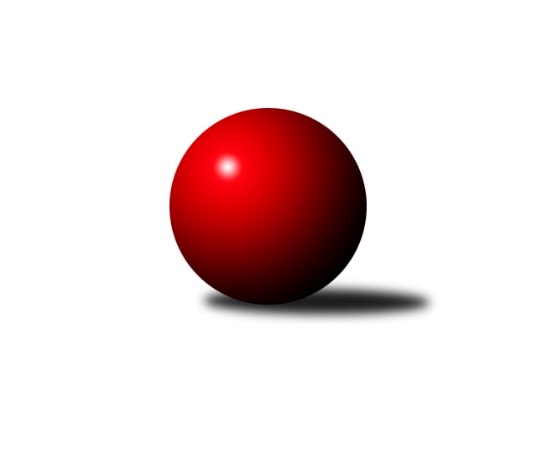 Č.8Ročník 2016/2017	5.11.2016Nejlepšího výkonu v tomto kole: 2721 dosáhlo družstvo: Lokomotiva Cheb˝B˝Západočeská divize 2016/2017Výsledky 8. kolaSouhrnný přehled výsledků:Sokol Újezd sv.Kříže	- TJ Lomnice	6:10	2567:2611		5.11.Havlovice	- Baník Stříbro	14:2	2607:2508		5.11.Jáchymov	- Sokol Útvina	12:4	2575:2487		5.11.Kuželky Holýšov	- Jiskra Hazlov	12:4	2599:2513		5.11.Lokomotiva Cheb˝B˝	- SKK K.Vary	8:8	2721:2676		5.11.Sokol Kdyně˝B˝	- Lokomotiva Cheb˝A˝	4:12	2613:2665		5.11.Tabulka družstev:	1.	Kuželky Holýšov	8	7	0	1	82 : 46 	 	 2561	14	2.	TJ Lomnice	8	5	0	3	82 : 46 	 	 2626	10	3.	Jiskra Hazlov	8	5	0	3	70 : 58 	 	 2613	10	4.	Jáchymov	8	5	0	3	66 : 62 	 	 2561	10	5.	Lokomotiva Cheb˝B˝	8	4	1	3	74 : 54 	 	 2624	9	6.	Havlovice	8	4	0	4	66 : 62 	 	 2539	8	7.	Lokomotiva Cheb˝A˝	8	4	0	4	64 : 64 	 	 2559	8	8.	Baník Stříbro	8	3	1	4	62 : 66 	 	 2569	7	9.	Sokol Újezd sv.Kříže	8	3	0	5	55 : 73 	 	 2570	6	10.	Sokol Útvina	8	3	0	5	48 : 80 	 	 2545	6	11.	Sokol Kdyně˝B˝	8	2	1	5	54 : 74 	 	 2545	5	12.	SKK K.Vary	8	1	1	6	45 : 83 	 	 2491	3Podrobné výsledky kola:	 Sokol Újezd sv.Kříže	2567	6:10	2611	TJ Lomnice	Patr Šabek	 	 223 	 201 		424 	 2:0 	 423 	 	209 	 214		Josef Krotký	Václav Praštil	 	 240 	 198 		438 	 0:2 	 452 	 	220 	 232		Štěpán Diosegi	Jaroslav Pišta	 	 224 	 198 		422 	 2:0 	 410 	 	213 	 197		Hubert Guba	Miroslav Pivovarník ml.	 	 234 	 196 		430 	 2:0 	 428 	 	215 	 213		Miroslav Bubla	Roman Pivoňka	 	 205 	 212 		417 	 0:2 	 446 	 	213 	 233		Bohumil Maněna	Jaroslav Dufek ml.	 	 243 	 193 		436 	 0:2 	 452 	 	231 	 221		Jiří Gubarozhodčí: Nejlepšího výkonu v tomto utkání: 452 kuželek dosáhli: Štěpán Diosegi, Jiří Guba	 Havlovice	2607	14:2	2508	Baník Stříbro	Pavel Pivoňka	 	 188 	 207 		395 	 0:2 	 407 	 	197 	 210		Jaroslav Harančík	Tibor Palacký	 	 220 	 223 		443 	 2:0 	 442 	 	226 	 216		Vladimír Šraga	Vladimír Rygl	 	 215 	 222 		437 	 2:0 	 397 	 	205 	 192		Pavel Treppesch	František Zůna	 	 211 	 232 		443 	 2:0 	 419 	 	208 	 211		Roman Lipchavský	Miloš Černohorský	 	 218 	 218 		436 	 2:0 	 404 	 	210 	 194		Jan Čech	Andrea Palacká	 	 239 	 214 		453 	 2:0 	 439 	 	213 	 226		Jan Vacikarrozhodčí: Nejlepší výkon utkání: 453 - Andrea Palacká	 Jáchymov	2575	12:4	2487	Sokol Útvina	Miroslav Vlček	 	 210 	 195 		405 	 0:2 	 406 	 	192 	 214		Zdeněk Kříž st.	Martin Kuchař	 	 200 	 215 		415 	 2:0 	 402 	 	203 	 199		Jan Horák	Dana Blaslová	 	 225 	 212 		437 	 2:0 	 412 	 	195 	 217		Václav Kříž ml. ml.	Jiří Šrek	 	 212 	 208 		420 	 2:0 	 407 	 	200 	 207		Vlastimil Hlavatý	Irena Živná	 	 225 	 229 		454 	 2:0 	 414 	 	216 	 198		Stanislav Veselý	Václav Mondek	 	 226 	 218 		444 	 0:2 	 446 	 	234 	 212		Jan Křížrozhodčí: Nejlepší výkon utkání: 454 - Irena Živná	 Kuželky Holýšov	2599	12:4	2513	Jiskra Hazlov	Veronika Horková	 	 200 	 212 		412 	 2:0 	 411 	 	226 	 185		Jaroslav Bulant	Stanislav Šlajer	 	 234 	 223 		457 	 0:2 	 459 	 	228 	 231		Miroslav Repčik	Daniel Šeterle	 	 225 	 210 		435 	 2:0 	 419 	 	221 	 198		Petr Haken	Milan Laksar	 	 230 	 212 		442 	 2:0 	 369 	 	183 	 186		Matěj Novák	Jaroslav Hablovec	 	 213 	 228 		441 	 2:0 	 434 	 	219 	 215		Michael Wittwar	Josef Vdovec	 	 208 	 204 		412 	 0:2 	 421 	 	212 	 209		Stanislav Novákrozhodčí: Nejlepší výkon utkání: 459 - Miroslav Repčik	 Lokomotiva Cheb˝B˝	2721	8:8	2676	SKK K.Vary	Václav Strnad	 	 220 	 218 		438 	 0:2 	 469 	 	261 	 208		Pavlík Zdeněk	Hana, Berkovcová	 	 216 	 229 		445 	 0:2 	 454 	 	239 	 215		Chmel Zdeněk	Dagmar Rajlichová	 	 217 	 202 		419 	 0:2 	 435 	 	217 	 218		Mitáček Jiří ml.	Iveta Heřmanová	 	 230 	 264 		494 	 2:0 	 401 	 	200 	 201		Černohous Ondřej	Petr Rajlich	 	 223 	 217 		440 	 0:2 	 455 	 	223 	 232		Cimbala Radek	Lenka Pivoňková	 	 246 	 239 		485 	 2:0 	 462 	 	229 	 233		Mojžíš Martinrozhodčí: Nejlepší výkon utkání: 494 - Iveta Heřmanová	 Sokol Kdyně˝B˝	2613	4:12	2665	Lokomotiva Cheb˝A˝	Jaroslav Löffelmann	 	 270 	 216 		486 	 2:0 	 458 	 	236 	 222		Josef Chrastil	Jan Lommer	 	 203 	 214 		417 	 0:2 	 424 	 	218 	 206		Jan Kubík	Jaroslava Löffelmannová	 	 217 	 202 		419 	 0:2 	 464 	 	240 	 224		Ladislav Lipták	Olga Hornová	 	 204 	 200 		404 	 0:2 	 437 	 	218 	 219		Zdeněk Eichler	Jana Pytlíková	 	 191 	 214 		405 	 0:2 	 445 	 	233 	 212		Adolf Klepáček	Jiří Götz	 	 247 	 235 		482 	 2:0 	 437 	 	232 	 205		Bohumil Vyleťalrozhodčí: Nejlepší výkon utkání: 486 - Jaroslav LöffelmannPořadí jednotlivců:	jméno hráče	družstvo	celkem	plné	dorážka	chyby	poměr kuž.	Maximum	1.	Jaroslav Löffelmann 	Sokol Kdyně˝B˝	463.56	314.3	149.2	2.1	3/4	(491)	2.	Ladislav Lipták 	Lokomotiva Cheb˝A˝	458.94	304.6	154.4	1.6	6/6	(494)	3.	Iveta Heřmanová 	Lokomotiva Cheb˝B˝	458.94	315.6	143.4	2.5	3/3	(515)	4.	Miroslav Repčik 	Jiskra Hazlov	455.33	307.8	147.5	2.3	5/5	(465)	5.	Václav Praštil 	Sokol Újezd sv.Kříže	454.00	304.6	149.4	3.5	4/5	(480)	6.	Jan Laksar 	Kuželky Holýšov	447.44	299.6	147.9	4.2	4/4	(485)	7.	Štěpán Diosegi 	TJ Lomnice	445.89	301.4	144.4	3.5	6/6	(476)	8.	Petr Rajlich 	Lokomotiva Cheb˝B˝	445.72	297.7	148.0	1.9	3/3	(465)	9.	Josef Krotký 	TJ Lomnice	445.20	303.7	141.5	4.2	5/6	(482)	10.	Stanislav Novák 	Jiskra Hazlov	444.70	293.1	151.7	2.4	5/5	(480)	11.	Jiří Guba 	TJ Lomnice	444.00	288.8	155.2	2.5	6/6	(479)	12.	Jaroslav Pišta 	Sokol Újezd sv.Kříže	443.55	302.5	141.1	4.7	5/5	(468)	13.	Jaroslav Bulant 	Jiskra Hazlov	442.90	301.3	141.6	3.5	5/5	(471)	14.	Jan Vacikar 	Baník Stříbro	442.78	306.8	136.0	4.9	6/6	(486)	15.	Jaroslav Harančík 	Baník Stříbro	441.39	299.0	142.4	4.1	6/6	(490)	16.	Lenka Pivoňková 	Lokomotiva Cheb˝B˝	441.28	305.6	135.7	6.1	3/3	(508)	17.	Jan Kříž 	Sokol Útvina	441.22	296.2	145.1	1.7	6/6	(467)	18.	Andrea Palacká 	Havlovice	439.20	296.8	142.5	0.9	4/4	(453)	19.	Václav Mondek 	Jáchymov	438.88	295.3	143.6	3.2	4/4	(463)	20.	Miroslav Bubla 	TJ Lomnice	438.67	290.6	148.1	2.7	6/6	(472)	21.	Mojžíš Martin 	SKK K.Vary	438.50	294.0	144.6	3.4	5/5	(467)	22.	Hana, Berkovcová 	Lokomotiva Cheb˝B˝	438.39	291.2	147.2	3.0	3/3	(477)	23.	Vladimír Šraga 	Baník Stříbro	436.94	295.6	141.4	4.1	6/6	(454)	24.	Jaroslav Hablovec 	Kuželky Holýšov	436.58	291.4	145.2	3.1	4/4	(456)	25.	Zdeněk Kříž  st.	Sokol Útvina	434.50	291.7	142.8	3.9	5/6	(478)	26.	Michael Wittwar 	Jiskra Hazlov	434.05	293.6	140.5	2.9	5/5	(477)	27.	Martin Kuchař 	Jáchymov	433.25	294.6	138.6	4.6	4/4	(458)	28.	Bohumil Maněna 	TJ Lomnice	431.83	288.6	143.2	2.9	6/6	(454)	29.	Petr Haken 	Jiskra Hazlov	431.15	294.7	136.5	3.2	5/5	(466)	30.	Jiří Götz 	Sokol Kdyně˝B˝	430.69	287.9	142.8	4.3	4/4	(482)	31.	Jiří Šrek 	Jáchymov	429.75	288.1	141.6	4.3	4/4	(442)	32.	Václav Kříž ml.  ml.	Sokol Útvina	429.25	300.8	128.4	5.3	4/6	(456)	33.	Josef Chrastil 	Lokomotiva Cheb˝A˝	429.20	297.6	131.6	4.1	5/6	(458)	34.	Tibor Palacký 	Havlovice	429.06	292.4	136.7	3.8	4/4	(457)	35.	Irena Živná 	Jáchymov	428.92	288.1	140.8	3.5	4/4	(454)	36.	Filip Löffelmann 	Sokol Kdyně˝B˝	428.00	288.7	139.3	3.3	3/4	(461)	37.	Milan Laksar 	Kuželky Holýšov	427.60	293.9	133.8	4.2	4/4	(464)	38.	Cimbala Radek 	SKK K.Vary	427.06	292.3	134.8	4.8	4/5	(455)	39.	Daniel Šeterle 	Kuželky Holýšov	427.00	301.8	125.2	5.9	3/4	(489)	40.	Zdeněk Eichler 	Lokomotiva Cheb˝A˝	426.06	295.8	130.3	6.2	6/6	(438)	41.	Jaroslav Dufek ml. 	Sokol Újezd sv.Kříže	426.05	294.9	131.2	6.2	5/5	(470)	42.	Roman Pivoňka 	Sokol Újezd sv.Kříže	426.00	293.1	132.9	4.9	5/5	(480)	43.	Václav Strnad 	Lokomotiva Cheb˝B˝	425.00	298.3	126.7	4.1	3/3	(455)	44.	Pavel Pivoňka 	Havlovice	424.13	288.1	136.0	4.3	4/4	(442)	45.	Josef Veverka 	TJ Lomnice	424.08	293.6	130.5	3.5	4/6	(447)	46.	Vladimír Rygl 	Havlovice	423.65	297.9	125.8	5.6	4/4	(474)	47.	Pavlík Zdeněk 	SKK K.Vary	423.33	290.8	132.5	7.0	4/5	(469)	48.	Jiří Nováček 	Lokomotiva Cheb˝A˝	423.13	292.1	131.0	4.0	5/6	(483)	49.	Patr Šabek 	Sokol Újezd sv.Kříže	423.05	286.7	136.4	7.6	5/5	(449)	50.	Mitáček Jiří  ml.	SKK K.Vary	422.15	285.3	136.9	5.8	5/5	(449)	51.	Hubert Guba 	TJ Lomnice	421.88	288.6	133.3	3.3	4/6	(464)	52.	Ernard Vraniak 	Baník Stříbro	420.73	292.7	128.1	5.6	5/6	(446)	53.	Stanislav Veselý 	Sokol Útvina	420.33	293.1	127.2	6.2	6/6	(457)	54.	Roman Lipchavský 	Baník Stříbro	419.80	292.0	127.8	5.2	5/6	(454)	55.	Stanislav Šlajer 	Kuželky Holýšov	419.30	286.0	133.3	4.8	4/4	(457)	56.	Jaroslava Löffelmannová 	Sokol Kdyně˝B˝	418.11	280.1	138.0	7.0	3/4	(444)	57.	Miroslav Vlček 	Jáchymov	417.88	285.0	132.9	5.0	4/4	(452)	58.	František Douša 	Lokomotiva Cheb˝A˝	417.67	285.8	131.9	5.6	5/6	(468)	59.	Dana Blaslová 	Jáchymov	415.94	289.9	126.0	4.9	4/4	(437)	60.	Dagmar Rajlichová 	Lokomotiva Cheb˝B˝	415.28	274.3	141.0	3.3	3/3	(450)	61.	Vlastimil Hlavatý 	Sokol Útvina	415.17	290.6	124.6	5.8	4/6	(437)	62.	Olga Hornová 	Sokol Kdyně˝B˝	415.06	300.4	114.6	9.4	4/4	(459)	63.	Jaroslav Dobiáš 	Sokol Útvina	414.00	293.6	120.4	5.7	5/6	(438)	64.	Miloš Černohorský 	Havlovice	413.00	285.5	127.6	6.4	4/4	(436)	65.	Jan Čech 	Baník Stříbro	412.67	292.7	120.0	7.9	4/6	(445)	66.	František Zůna 	Havlovice	412.20	290.9	121.3	8.0	4/4	(443)	67.	Josef Vdovec 	Kuželky Holýšov	411.08	293.0	118.1	6.6	3/4	(470)	68.	Matěj Novák 	Jiskra Hazlov	409.88	290.3	119.6	9.3	4/5	(474)	69.	Pavel Treppesch 	Baník Stříbro	409.70	279.3	130.4	7.1	5/6	(435)	70.	Bohumil Vyleťal 	Lokomotiva Cheb˝A˝	405.89	287.3	118.6	8.9	6/6	(448)	71.	Jaroslav Kutil 	Sokol Kdyně˝B˝	403.67	283.3	120.3	8.7	3/4	(422)	72.	Černohous Ondřej 	SKK K.Vary	398.38	281.9	116.5	7.6	4/5	(439)	73.	Jan Horák 	Sokol Útvina	392.00	282.8	109.3	9.8	4/6	(413)		Josef Fidrant 	Sokol Kdyně˝B˝	473.00	315.0	158.0	4.0	1/4	(473)		Václav Kříž  st.	Sokol Útvina	470.50	313.5	157.0	6.0	2/6	(500)		Pavel Repčík 	Jiskra Hazlov	454.50	299.5	155.0	2.0	1/5	(455)		Jaroslav Trnka 	Sokol Útvina	450.00	288.0	162.0	3.0	1/6	(450)		Adolf Klepáček 	Lokomotiva Cheb˝A˝	445.00	311.0	134.0	6.0	1/6	(445)		Jan Lommer 	Sokol Kdyně˝B˝	443.50	289.5	154.0	4.0	2/4	(470)		Miroslav Martínek 	Kuželky Holýšov	437.50	296.0	141.5	3.0	2/4	(447)		Jan Myslík 	Kuželky Holýšov	437.00	313.7	123.3	7.0	1/4	(452)		Michael Martínek 	Kuželky Holýšov	435.00	301.0	134.0	6.0	1/4	(435)		Miroslav Pivovarník ml. 	Sokol Újezd sv.Kříže	433.50	295.3	138.3	5.1	3/5	(460)		Miroslav Lukáš 	Havlovice	432.00	298.0	134.0	8.0	1/4	(432)		Miroslav Pivoňka 	Lokomotiva Cheb˝B˝	431.00	285.0	146.0	0.0	1/3	(431)		Michaela Rubášová 	Sokol Kdyně˝B˝	430.00	292.0	138.0	5.0	1/4	(430)		Chmel Zdeněk 	SKK K.Vary	416.83	281.4	135.4	6.6	3/5	(454)		Veronika Horková 	Kuželky Holýšov	412.00	288.0	124.0	4.0	1/4	(412)		Václav Kuželík 	Sokol Kdyně˝B˝	409.00	296.5	112.5	6.0	2/4	(425)		Jan Kubík 	Lokomotiva Cheb˝A˝	406.50	280.0	126.5	4.5	2/6	(424)		Jana Pytlíková 	Sokol Kdyně˝B˝	405.00	289.0	116.0	6.0	1/4	(405)		Tomáš Kamínek 	Sokol Újezd sv.Kříže	404.00	283.0	121.0	10.0	1/5	(404)		Ivana Volná ml 	Jáchymov	401.00	278.0	123.0	0.0	1/4	(401)		Černohous Vladimír 	SKK K.Vary	398.50	281.5	117.0	7.7	3/5	(420)		Mirosla Pivoňka 	Sokol Újezd sv.Kříže	389.44	277.2	112.2	8.1	3/5	(414)		Adam Ticháček 	Havlovice	385.00	261.0	124.0	2.0	1/4	(385)		Bedřich Horka 	Kuželky Holýšov	380.00	281.0	99.0	8.0	1/4	(380)		Ondřej Bína 	Jiskra Hazlov	376.00	269.0	107.0	6.0	1/5	(376)		Cimbala Štefan 	SKK K.Vary	355.00	264.0	91.0	17.0	2/5	(384)		Jaroslav Patkaň 	Sokol Útvina	341.00	260.0	81.0	19.0	1/6	(341)Sportovně technické informace:Starty náhradníků:registrační číslo	jméno a příjmení 	datum startu 	družstvo	číslo startu3558	Pavel Treppesch	05.11.2016	Baník Stříbro	6x9298	Jiří Mitáček ml.	05.11.2016	SKK K.Vary	8x1745	Jaroslav Löffelmann	05.11.2016	Sokol Kdyně˝B˝	7x19414	Adolf Klepáček	05.11.2016	Lokomotiva Cheb˝A˝	1x22630	Veronika Horková	05.11.2016	Kuželky Holýšov	1x2094	Zdeněk Pavlík	05.11.2016	SKK K.Vary	7x1755	Jana Pytlíková	05.11.2016	Sokol Kdyně˝B˝	2x2106	Zdeněk Chmel	05.11.2016	SKK K.Vary	6x9809	Martin Mojžíš	05.11.2016	SKK K.Vary	8x16387	Ondřej Černohous	05.11.2016	SKK K.Vary	5x17595	Jan Lommer	05.11.2016	Sokol Kdyně˝B˝	3x19387	Radek Cimbala	05.11.2016	SKK K.Vary	7x15088	Václav Kříž ml.	05.11.2016	Sokol Útvina	6x18120	Miroslav Repčík	05.11.2016	Jiskra Hazlov	7x22401	Jaroslav Bulant	05.11.2016	Jiskra Hazlov	8x4752	Michael Wittwar	05.11.2016	Jiskra Hazlov	8x15586	Petr Haken	05.11.2016	Jiskra Hazlov	8x11448	Stanislav Novák	05.11.2016	Jiskra Hazlov	8x19524	Matěj Novák	05.11.2016	Jiskra Hazlov	6x
Hráči dopsaní na soupisku:registrační číslo	jméno a příjmení 	datum startu 	družstvo	Program dalšího kola:9. kolo12.11.2016	so	9:00	SKK K.Vary - Sokol Kdyně˝B˝	12.11.2016	so	9:00	Sokol Útvina - Kuželky Holýšov	12.11.2016	so	9:00	TJ Lomnice - Havlovice	12.11.2016	so	9:00	Lokomotiva Cheb˝A˝ - Sokol Újezd sv.Kříže	12.11.2016	so	10:00	Jiskra Hazlov - Lokomotiva Cheb˝B˝	12.11.2016	so	12:30	Baník Stříbro - Jáchymov	Nejlepší šestka kola - absolutněNejlepší šestka kola - absolutněNejlepší šestka kola - absolutněNejlepší šestka kola - absolutněNejlepší šestka kola - dle průměru kuželenNejlepší šestka kola - dle průměru kuželenNejlepší šestka kola - dle průměru kuželenNejlepší šestka kola - dle průměru kuželenNejlepší šestka kola - dle průměru kuželenPočetJménoNázev týmuVýkonPočetJménoNázev týmuPrůměr (%)Výkon5xIveta HeřmanováLokomotiva Cheb4946xIveta HeřmanováLokomotiva Cheb110.844943xJaroslav LöffelmannSokol Kdyně˝B˝4863xJaroslav LöffelmannSokol Kdyně˝B˝110.54864xLenka PivoňkováLokomotiva Cheb4851xJiří GötzSokol Kdyně˝B˝109.594822xJiří GötzSokol Kdyně˝B˝4824xLenka PivoňkováLokomotiva Cheb108.824851xPavlík ZdeněkSKK K.Vary4691xIrena ŽivnáTJ Jáchymov108.514544xLadislav LiptákLokomotiva Cheb4641xMiroslav RepčikJiskra Hazlov107.84459